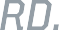 The Savage® MSR 15 Valkyrie gets maximum performance from the all-new 224 Valkyrie cartridge, which was pioneered by Federal Premium® Ammunition to offer the best ballistics of any MSR 15 caliber. It delivers supersonic velocities at as far as 1,300 yards, extremely flat trajectories and match accuracy.Plus it produces only half the recoil of larger cartridges needed to achieve comparable trajectories. The competition-ready MSR 15 Valkyrie gets the most from the cartridge’s unprecedented capabilities with an upgraded 18-inch barrel with 5R rifling and a crisp two-stage trigger. Its Elite Series FDE Cerakote finish forms a tough, protective layer on the upper and lower, and its adjustable mid-length gas system can be customized to specific ammunition for the most reliable cycling.FEATURES:MSR 15 Recon platform built around the new 224 Valkyrie, which offers the best performance of any MSR 15 cartridgeElite Series FDE Cerakote fore-end, upper and lowerTwo-stage triggerHogue® pistol gripMagpul UBR Gen 2 buttstockForward assistTunable muzzle brake with 1/2x28, Class 3 barrel threadAdjustable gas block18-inch barrel with 5R riflingMid-length gas system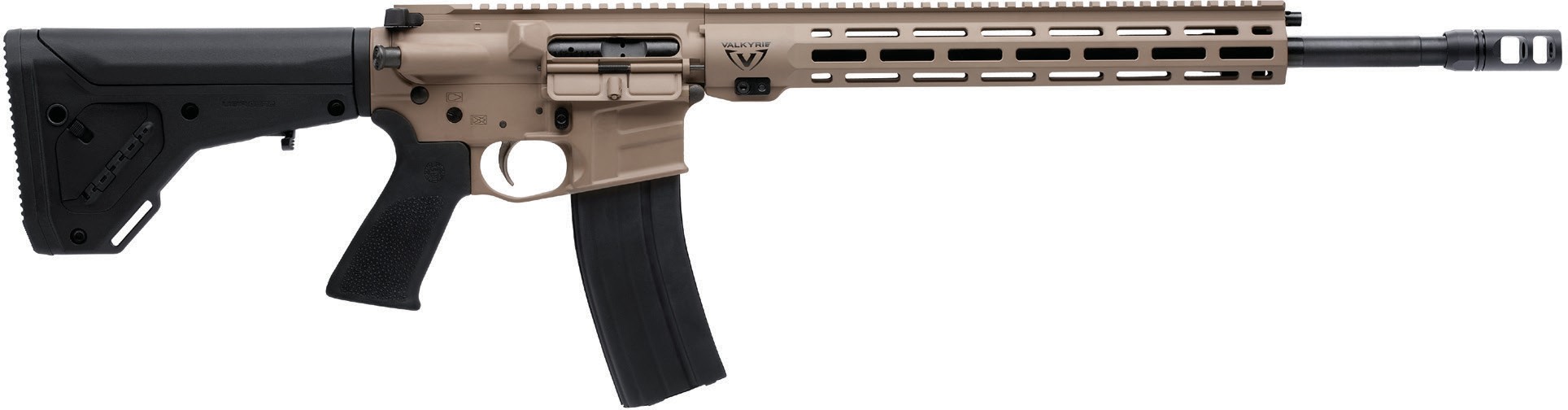 savagearms.com	Copyright © 2017 Vista OutdoorMANUFACTURERSAVAGE ARMSIMPORTERN/AACTION TYPESEMI-AUTOMATICFINISHELITE SERIES FDE CERAKOTESIGHTSNONETRIGGER PULL WEIGHT2.5 LBS. – 6 LBS.STOCKMAGPUL UBR GEN 2ACCESSORIESN/APART NO.CALIBERTWIST RATEBARREL LENGTHOVERALL LENGTHWEIGHT (LBS)CAPACITYUPCMSRP22939224 VALKYRIE1 IN 7”18”35.5-39”7.8825011356-22939-7$1499